                 Property Claim Form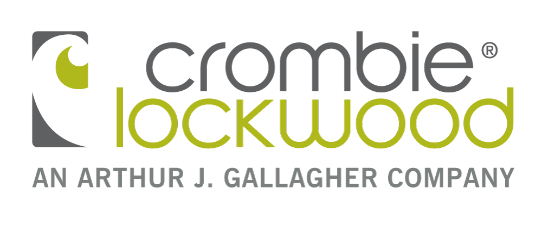     gek-tuor.kuoch@crombielockwood.co.nzThis form collects personal information about you so we can consider your claim and update your insurances. It will be held by Crombie Lockwood (NZ) Limited and the underwriter who handles your claim. You may request access to, and correction of, this information subject to the provisions of the Privacy Act 1993. The collection of this information by Crombie Lockwood (NZ) Limited is required under the terms of your insurance policy. Failure to provide this information may result in your claim being declined.This form collects personal information about you so we can consider your claim and update your insurances. It will be held by Crombie Lockwood (NZ) Limited and the underwriter who handles your claim. You may request access to, and correction of, this information subject to the provisions of the Privacy Act 1993. The collection of this information by Crombie Lockwood (NZ) Limited is required under the terms of your insurance policy. Failure to provide this information may result in your claim being declined.This form collects personal information about you so we can consider your claim and update your insurances. It will be held by Crombie Lockwood (NZ) Limited and the underwriter who handles your claim. You may request access to, and correction of, this information subject to the provisions of the Privacy Act 1993. The collection of this information by Crombie Lockwood (NZ) Limited is required under the terms of your insurance policy. Failure to provide this information may result in your claim being declined.This form collects personal information about you so we can consider your claim and update your insurances. It will be held by Crombie Lockwood (NZ) Limited and the underwriter who handles your claim. You may request access to, and correction of, this information subject to the provisions of the Privacy Act 1993. The collection of this information by Crombie Lockwood (NZ) Limited is required under the terms of your insurance policy. Failure to provide this information may result in your claim being declined.This form collects personal information about you so we can consider your claim and update your insurances. It will be held by Crombie Lockwood (NZ) Limited and the underwriter who handles your claim. You may request access to, and correction of, this information subject to the provisions of the Privacy Act 1993. The collection of this information by Crombie Lockwood (NZ) Limited is required under the terms of your insurance policy. Failure to provide this information may result in your claim being declined.This form collects personal information about you so we can consider your claim and update your insurances. It will be held by Crombie Lockwood (NZ) Limited and the underwriter who handles your claim. You may request access to, and correction of, this information subject to the provisions of the Privacy Act 1993. The collection of this information by Crombie Lockwood (NZ) Limited is required under the terms of your insurance policy. Failure to provide this information may result in your claim being declined.This form collects personal information about you so we can consider your claim and update your insurances. It will be held by Crombie Lockwood (NZ) Limited and the underwriter who handles your claim. You may request access to, and correction of, this information subject to the provisions of the Privacy Act 1993. The collection of this information by Crombie Lockwood (NZ) Limited is required under the terms of your insurance policy. Failure to provide this information may result in your claim being declined.This form collects personal information about you so we can consider your claim and update your insurances. It will be held by Crombie Lockwood (NZ) Limited and the underwriter who handles your claim. You may request access to, and correction of, this information subject to the provisions of the Privacy Act 1993. The collection of this information by Crombie Lockwood (NZ) Limited is required under the terms of your insurance policy. Failure to provide this information may result in your claim being declined.This form collects personal information about you so we can consider your claim and update your insurances. It will be held by Crombie Lockwood (NZ) Limited and the underwriter who handles your claim. You may request access to, and correction of, this information subject to the provisions of the Privacy Act 1993. The collection of this information by Crombie Lockwood (NZ) Limited is required under the terms of your insurance policy. Failure to provide this information may result in your claim being declined.This form collects personal information about you so we can consider your claim and update your insurances. It will be held by Crombie Lockwood (NZ) Limited and the underwriter who handles your claim. You may request access to, and correction of, this information subject to the provisions of the Privacy Act 1993. The collection of this information by Crombie Lockwood (NZ) Limited is required under the terms of your insurance policy. Failure to provide this information may result in your claim being declined.This form collects personal information about you so we can consider your claim and update your insurances. It will be held by Crombie Lockwood (NZ) Limited and the underwriter who handles your claim. You may request access to, and correction of, this information subject to the provisions of the Privacy Act 1993. The collection of this information by Crombie Lockwood (NZ) Limited is required under the terms of your insurance policy. Failure to provide this information may result in your claim being declined.This form collects personal information about you so we can consider your claim and update your insurances. It will be held by Crombie Lockwood (NZ) Limited and the underwriter who handles your claim. You may request access to, and correction of, this information subject to the provisions of the Privacy Act 1993. The collection of this information by Crombie Lockwood (NZ) Limited is required under the terms of your insurance policy. Failure to provide this information may result in your claim being declined.This form collects personal information about you so we can consider your claim and update your insurances. It will be held by Crombie Lockwood (NZ) Limited and the underwriter who handles your claim. You may request access to, and correction of, this information subject to the provisions of the Privacy Act 1993. The collection of this information by Crombie Lockwood (NZ) Limited is required under the terms of your insurance policy. Failure to provide this information may result in your claim being declined.This form collects personal information about you so we can consider your claim and update your insurances. It will be held by Crombie Lockwood (NZ) Limited and the underwriter who handles your claim. You may request access to, and correction of, this information subject to the provisions of the Privacy Act 1993. The collection of this information by Crombie Lockwood (NZ) Limited is required under the terms of your insurance policy. Failure to provide this information may result in your claim being declined.This form collects personal information about you so we can consider your claim and update your insurances. It will be held by Crombie Lockwood (NZ) Limited and the underwriter who handles your claim. You may request access to, and correction of, this information subject to the provisions of the Privacy Act 1993. The collection of this information by Crombie Lockwood (NZ) Limited is required under the terms of your insurance policy. Failure to provide this information may result in your claim being declined.This form collects personal information about you so we can consider your claim and update your insurances. It will be held by Crombie Lockwood (NZ) Limited and the underwriter who handles your claim. You may request access to, and correction of, this information subject to the provisions of the Privacy Act 1993. The collection of this information by Crombie Lockwood (NZ) Limited is required under the terms of your insurance policy. Failure to provide this information may result in your claim being declined.This form collects personal information about you so we can consider your claim and update your insurances. It will be held by Crombie Lockwood (NZ) Limited and the underwriter who handles your claim. You may request access to, and correction of, this information subject to the provisions of the Privacy Act 1993. The collection of this information by Crombie Lockwood (NZ) Limited is required under the terms of your insurance policy. Failure to provide this information may result in your claim being declined.This form collects personal information about you so we can consider your claim and update your insurances. It will be held by Crombie Lockwood (NZ) Limited and the underwriter who handles your claim. You may request access to, and correction of, this information subject to the provisions of the Privacy Act 1993. The collection of this information by Crombie Lockwood (NZ) Limited is required under the terms of your insurance policy. Failure to provide this information may result in your claim being declined.PERSONAL DETAILSPERSONAL DETAILSPERSONAL DETAILSPERSONAL DETAILSPERSONAL DETAILSPERSONAL DETAILSPERSONAL DETAILSPERSONAL DETAILSPERSONAL DETAILSPERSONAL DETAILSPERSONAL DETAILSPERSONAL DETAILSPERSONAL DETAILSPERSONAL DETAILSPERSONAL DETAILSPERSONAL DETAILSPERSONAL DETAILSPERSONAL DETAILSInsured Name:Policy reference / Client number or Claim number Policy reference / Client number or Claim number Policy reference / Client number or Claim number Contact Person:Contact Phone no’s:Contact Phone no’s:Contact Phone no’s:Email:Fax:Fax:Fax:Address:Preferred method of contact?Crombie Lockwood Branch you are insured through:Crombie Lockwood Branch you are insured through:LOSS DETAILSLOSS DETAILSLOSS DETAILSLOSS DETAILSLOSS DETAILSLOSS DETAILSLOSS DETAILSLOSS DETAILSLOSS DETAILSLOSS DETAILSLOSS DETAILSLOSS DETAILSLOSS DETAILSLOSS DETAILSLOSS DETAILSLOSS DETAILSLOSS DETAILSLOSS DETAILS1. When did the loss occur?1. When did the loss occur?1. When did the loss occur?Time:Time:Date:Date:Date:2. Where did the loss occur?2. Where did the loss occur?2. Where did the loss occur?Street:Street:Town:Town:Town:3. What happened and how did it occur?3. What happened and how did it occur?3. What happened and how did it occur?3. What happened and how did it occur?3. What happened and how did it occur?3. What happened and how did it occur?If the answer is "Yes" for questions 4 to 8 inclusive please supply full details.If the answer is "Yes" for questions 4 to 8 inclusive please supply full details.If the answer is "Yes" for questions 4 to 8 inclusive please supply full details.If the answer is "Yes" for questions 4 to 8 inclusive please supply full details.If the answer is "Yes" for questions 4 to 8 inclusive please supply full details.If the answer is "Yes" for questions 4 to 8 inclusive please supply full details.If the answer is "Yes" for questions 4 to 8 inclusive please supply full details.If the answer is "Yes" for questions 4 to 8 inclusive please supply full details.If the answer is "Yes" for questions 4 to 8 inclusive please supply full details.If the answer is "Yes" for questions 4 to 8 inclusive please supply full details.If the answer is "Yes" for questions 4 to 8 inclusive please supply full details.If the answer is "Yes" for questions 4 to 8 inclusive please supply full details.If the answer is "Yes" for questions 4 to 8 inclusive please supply full details.If the answer is "Yes" for questions 4 to 8 inclusive please supply full details.If the answer is "Yes" for questions 4 to 8 inclusive please supply full details.If the answer is "Yes" for questions 4 to 8 inclusive please supply full details.If the answer is "Yes" for questions 4 to 8 inclusive please supply full details.If the answer is "Yes" for questions 4 to 8 inclusive please supply full details.4. Does someone other than you own any of the damaged property/assets?4. Does someone other than you own any of the damaged property/assets?4. Does someone other than you own any of the damaged property/assets?4. Does someone other than you own any of the damaged property/assets?4. Does someone other than you own any of the damaged property/assets?  Yes   No      If Yes - details:    Yes   No      If Yes - details:    Yes   No      If Yes - details:    Yes   No      If Yes - details:    Yes   No      If Yes - details:    Yes   No      If Yes - details:    Yes   No      If Yes - details:    Yes   No      If Yes - details:    Yes   No      If Yes - details:    Yes   No      If Yes - details:    Yes   No      If Yes - details:    Yes   No      If Yes - details:    Yes   No      If Yes - details:  5. Do you know who was responsible for the loss?5. Do you know who was responsible for the loss?5. Do you know who was responsible for the loss?5. Do you know who was responsible for the loss?5. Do you know who was responsible for the loss?  Yes   No      If Yes - details:    Yes   No      If Yes - details:    Yes   No      If Yes - details:    Yes   No      If Yes - details:    Yes   No      If Yes - details:    Yes   No      If Yes - details:    Yes   No      If Yes - details:    Yes   No      If Yes - details:    Yes   No      If Yes - details:    Yes   No      If Yes - details:    Yes   No      If Yes - details:    Yes   No      If Yes - details:    Yes   No      If Yes - details:  6. Is there finance on any of the property claimed for?6. Is there finance on any of the property claimed for?6. Is there finance on any of the property claimed for?6. Is there finance on any of the property claimed for?6. Is there finance on any of the property claimed for?  Yes   No      If Yes - details:    Yes   No      If Yes - details:    Yes   No      If Yes - details:    Yes   No      If Yes - details:    Yes   No      If Yes - details:    Yes   No      If Yes - details:    Yes   No      If Yes - details:    Yes   No      If Yes - details:    Yes   No      If Yes - details:    Yes   No      If Yes - details:    Yes   No      If Yes - details:    Yes   No      If Yes - details:    Yes   No      If Yes - details:  7. Were the police notified? (if “Yes” please provide police file number).7. Were the police notified? (if “Yes” please provide police file number).7. Were the police notified? (if “Yes” please provide police file number).7. Were the police notified? (if “Yes” please provide police file number).7. Were the police notified? (if “Yes” please provide police file number).  Yes   No      If Yes - details:    Yes   No      If Yes - details:    Yes   No      If Yes - details:    Yes   No      If Yes - details:    Yes   No      If Yes - details:    Yes   No      If Yes - details:    Yes   No      If Yes - details:    Yes   No      If Yes - details:    Yes   No      If Yes - details:    Yes   No      If Yes - details:    Yes   No      If Yes - details:    Yes   No      If Yes - details:    Yes   No      If Yes - details:  8. Is there other insurance on this property?8. Is there other insurance on this property?8. Is there other insurance on this property?8. Is there other insurance on this property?8. Is there other insurance on this property?  Yes   No      If Yes - details:    Yes   No      If Yes - details:    Yes   No      If Yes - details:    Yes   No      If Yes - details:    Yes   No      If Yes - details:    Yes   No      If Yes - details:    Yes   No      If Yes - details:    Yes   No      If Yes - details:    Yes   No      If Yes - details:    Yes   No      If Yes - details:    Yes   No      If Yes - details:    Yes   No      If Yes - details:    Yes   No      If Yes - details:  9. LOSS SCHEDULE9. LOSS SCHEDULE9. LOSS SCHEDULE9. LOSS SCHEDULE9. LOSS SCHEDULE9. LOSS SCHEDULE9. LOSS SCHEDULE9. LOSS SCHEDULE9. LOSS SCHEDULE9. LOSS SCHEDULE9. LOSS SCHEDULE9. LOSS SCHEDULE9. LOSS SCHEDULE9. LOSS SCHEDULE9. LOSS SCHEDULE9. LOSS SCHEDULE9. LOSS SCHEDULE9. LOSS SCHEDULEYour Insurer will require proof of ownership e.g photos, receipts, manuals etc. If the item is damaged they will require a damage report confirming if it is repairable and the cause of the damage. Please also include a replacement quote to repair/replace.Your Insurer will require proof of ownership e.g photos, receipts, manuals etc. If the item is damaged they will require a damage report confirming if it is repairable and the cause of the damage. Please also include a replacement quote to repair/replace.Your Insurer will require proof of ownership e.g photos, receipts, manuals etc. If the item is damaged they will require a damage report confirming if it is repairable and the cause of the damage. Please also include a replacement quote to repair/replace.Your Insurer will require proof of ownership e.g photos, receipts, manuals etc. If the item is damaged they will require a damage report confirming if it is repairable and the cause of the damage. Please also include a replacement quote to repair/replace.Your Insurer will require proof of ownership e.g photos, receipts, manuals etc. If the item is damaged they will require a damage report confirming if it is repairable and the cause of the damage. Please also include a replacement quote to repair/replace.Your Insurer will require proof of ownership e.g photos, receipts, manuals etc. If the item is damaged they will require a damage report confirming if it is repairable and the cause of the damage. Please also include a replacement quote to repair/replace.Your Insurer will require proof of ownership e.g photos, receipts, manuals etc. If the item is damaged they will require a damage report confirming if it is repairable and the cause of the damage. Please also include a replacement quote to repair/replace.Your Insurer will require proof of ownership e.g photos, receipts, manuals etc. If the item is damaged they will require a damage report confirming if it is repairable and the cause of the damage. Please also include a replacement quote to repair/replace.Your Insurer will require proof of ownership e.g photos, receipts, manuals etc. If the item is damaged they will require a damage report confirming if it is repairable and the cause of the damage. Please also include a replacement quote to repair/replace.Your Insurer will require proof of ownership e.g photos, receipts, manuals etc. If the item is damaged they will require a damage report confirming if it is repairable and the cause of the damage. Please also include a replacement quote to repair/replace.Your Insurer will require proof of ownership e.g photos, receipts, manuals etc. If the item is damaged they will require a damage report confirming if it is repairable and the cause of the damage. Please also include a replacement quote to repair/replace.Your Insurer will require proof of ownership e.g photos, receipts, manuals etc. If the item is damaged they will require a damage report confirming if it is repairable and the cause of the damage. Please also include a replacement quote to repair/replace.Your Insurer will require proof of ownership e.g photos, receipts, manuals etc. If the item is damaged they will require a damage report confirming if it is repairable and the cause of the damage. Please also include a replacement quote to repair/replace.Your Insurer will require proof of ownership e.g photos, receipts, manuals etc. If the item is damaged they will require a damage report confirming if it is repairable and the cause of the damage. Please also include a replacement quote to repair/replace.Your Insurer will require proof of ownership e.g photos, receipts, manuals etc. If the item is damaged they will require a damage report confirming if it is repairable and the cause of the damage. Please also include a replacement quote to repair/replace.Your Insurer will require proof of ownership e.g photos, receipts, manuals etc. If the item is damaged they will require a damage report confirming if it is repairable and the cause of the damage. Please also include a replacement quote to repair/replace.Your Insurer will require proof of ownership e.g photos, receipts, manuals etc. If the item is damaged they will require a damage report confirming if it is repairable and the cause of the damage. Please also include a replacement quote to repair/replace.Your Insurer will require proof of ownership e.g photos, receipts, manuals etc. If the item is damaged they will require a damage report confirming if it is repairable and the cause of the damage. Please also include a replacement quote to repair/replace.Description, include make and modelDescription, include make and modelDescription, include make and modelDescription, include make and modelPurchased NewYes         NoPurchased NewYes         NoPurchased NewYes         NoPurchased NewYes         NoPresent Purchase PricePresent Purchase PriceAge of ItemAge of ItemAge of ItemWhere purchased?Where purchased?Where purchased?Repairable? Yes          NoRepairable? Yes          NoFurther Information or Comments:Further Information or Comments:10. DECLARATION10. DECLARATIONI declare that to the best of my knowledge the details given in this claim form are true.I undertake to render all possible assistance in connection with this claim.I declare that to the best of my knowledge the details given in this claim form are true.I undertake to render all possible assistance in connection with this claim.I declare that to the best of my knowledge the details given in this claim form are true.I undertake to render all possible assistance in connection with this claim.I declare that to the best of my knowledge the details given in this claim form are true.I undertake to render all possible assistance in connection with this claim.I agree that Crombie Lockwood (NZ) Limited and the insurance company (and/or their agent) with whom I am insuredI agree that Crombie Lockwood (NZ) Limited and the insurance company (and/or their agent) with whom I am insuredmay give to or obtain from appropriate individuals or organisations information relevant to this claim.I agree that the insurance company with whom I am insured may give to or obtain from ICR details of informationrelevant to this claim. (The Insurance Claims Register Ltd (ICR) holds details of claims under policies issued byparticipating insurers. Participating insurers can check details of your claims history on the ICR.)may give to or obtain from appropriate individuals or organisations information relevant to this claim.I agree that the insurance company with whom I am insured may give to or obtain from ICR details of informationrelevant to this claim. (The Insurance Claims Register Ltd (ICR) holds details of claims under policies issued byparticipating insurers. Participating insurers can check details of your claims history on the ICR.)Note: Failure to provide correct and complete information could result on your claim not being accepted by the insurance company.Note: Failure to provide correct and complete information could result on your claim not being accepted by the insurance company.   I have read and I understand the above Declaration   I have read and I understand the above DeclarationName of Insured (person completing this form):Date: